Урок: „Представяме ви…“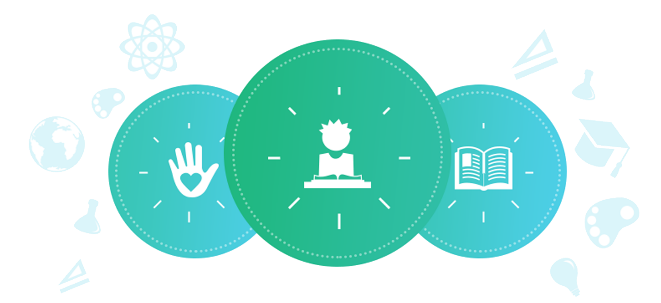 Клас: 10ти Учениците по групи изготвят и представят мултимедийна презентация за избран от тях филантроп, който с действията си е направил света по-добро място за живеене; оценяват по зададени критерии презентациите на съучениците си.Продължителност: Две занятия по 40 мин.Цели:Да търсят и подбират информация за мултимедийно представяне;Да изготвят и презентират резултати от работата си в екип;Да разпознават и оценяват елементи на успешна мултимедийна презентация.Очаквани резултати:Учениците:самостоятелно разпределят задачите за работа в група;аргументират кратко и ясно избора си на филантроп, чийто живот и дейност да представят;изготвят мултимедийна презентация на избран от тях филантроп и я представят пред класа.Материали: от предишния урок „Уважаеми филантропи, ...”: работна дефиниция на понятието „филантроп”; списък на филантропи и дарители;възможности за изготвяне и представяне на мултимедийна презентация;Приложение № 1: Насоки за мултимедийно представяне на филантроп;Приложение № 2: Скала за оценяване на мултимедийно представяне на филантропи.Предварителна подготовка: Подготовка на учителяИзползвайте списъка на филантропи и дарители от „Уважаеми филантропи,...”, като прибавите и имена, споменати от учениците и избрани от вас;Подгответе презентация с примерно представяне на филантроп.Предварителна подготовка: Подготви у домаЗа второто занятие по тематаЧленовете на всяка група търсят и подбират подходяща информация (вкл. визуализираща) за мултимедийно представяне; изготвят презентация за избрания от тях филантроп, който да представят пред класа.Библиография и полезни връзкиЕнциклопедия „Дарителството” том 1-3, 
съст. и ред. проф. д.и.н. Веска Николова и доц. д-р Росица Стоянова, изд. Български дарителски форум със спомоществователството на Американска фондация за България, ИК „Проф. Петко Венедиков”, С., 2012Онлайн версия на Енциклопедия: http://daritelite.bg/ Дарителството в съвременна България (антология), съст. Петя Кабакчиева, 
изд. изд. Българско училище за политика „Димитър Паница” НБУ, С., 2011Дарителството от първо лице, единствено число (сборник), 
изд. Българско училище за политика „Димитър Паница” НБУ, С., 2014възможност за изтегляне на материала:
http://www.schoolofpolitics.org/images/pdf/daritelstvo.pdf Трейси Гери – Вдъхновената филантропия. Как да изготвиш своя благотворителен план и да оставиш следа след себе си, изд. Димитър Паница, С., 2012Елена Стателова – Иван Евстатиев Гешов или Трънливият път на съзиданието, 
изд. „Марин Дринов“, С., 1994 Филантропи и дарители преди и сегаизточник: Български дарителски форумматериал: Рубрика Завети на дарители (клипчета от по 2 до 4 мин., съдържащи прочетени откъси от завещания, писма, учредителни актове)
http://daritelite.bg/topic/dariteli/zaveti/ https://www.youtube.com/channel/UCWgnz8iv83zvg8naiH-tNKw материал: „Кои са най-големите филантропи в света?” 
http://profit.bg/news/Koi-sa-naj-golemite-filantropi-v-sveta/nid-79559.html материал: „Най-големите филантропи за 2012 година”
http://profit.bg/news/Naj-golemite-filantropi-za-2012-g/nid-115486.html материал: „Най-щедрите филантропи за 2013 г.”
http://www.manager.bg/%D0%BA%D0%BB%D0%B0%D1%81%D0%B0%D1%86%D0%B8%D0%B8/%D0%BD%D0%B0%D0%B9-%D1%89%D0%B5%D0%B4%D1%80%D0%B8%D1%82%D0%B5-%D1%84%D0%B8%D0%BB%D0%B0%D0%BD%D1%82%D1%80%D0%BE%D0%BF%D0%B8-%D0%B7%D0%B0-2013-%D0%B3 материал: „Дарители и филантропи, България” (филм от поредицата “Европа без граници”, 2016, 29 мин.) 
http://bnt.bg/filmi-i-serialii/dokumentalni/dariteli-i-filantropi-balgariya материал: Новини за филантропи (рубрика)
http://www.investor.bg/temi/%D1%84%D0%B8%D0%BB%D0%B0%D0%BD%D1%82%D1%80%D0%BE%D0%BF%D0%B8/ материал: „Великите личности и филантропията”
https://holidayheroes.bg/veliki-lichnosti-filantropiq/ материал: „Най-големите дарители в света”
http://www.capital.bg/politika_i_ikonomika/imena/2015/11/29/2658901_nai-golemite_dariteli_v_sveta/ материал: „Кои са най-щедрите филантропи от технологичния свят”
https://holidayheroes.bg/nai-shtedrite-milioneri-tehnologichen-svqt/ материал: „Най-щедрите филантропи сред милиардерите”
http://www.economy.bg/lifestyle/view/10749/Naj-shtedrite-filantropi-sred-miliarderite материал: „Топ 10. Най-големите филантропи в САЩ”
http://www.politika.bg/article?id=34883 материал: „Боно и Бил Гейтс: Необичайните филантропи”
http://forbesbulgaria.bg/%D0%B1%D0%BE%D0%BD%D0%BE-%D0%B8-%D0%B1%D0%B8%D0%BB-%D0%B3%D0%B5%D0%B9%D1%82%D1%81-%D0%BD%D0%B5%D0%BE%D0%B1%D0%B8%D1%87%D0%B0%D0%B9%D0%BD%D0%B8%D1%82%D0%B5-%D1%84%D0%B8%D0%BB%D0%B0%D0%BD%D1%82%D1%80/ материал: „Десетте най-големи филантропи сред звездите” http://www.webcafe.bg/id_387699546 материал: „Кои световни звезди даряват най-много?” 
https://holidayheroes.bg/koi-svetovni-zvezdi-darqvat-nai-mnogo/ материал: „7 известни филантропи”
http://codefashion.bg/2015/11/18/7-%D0%B8%D0%B7%D0%B2%D0%B5%D1%81%D1%82%D0%BD%D0%B8-%D1%84%D0%B8%D0%BB%D0%B0%D0%BD%D1%82%D1%80%D0%BE%D0%BF%D0%B8/ Предишен урок по тематаУрок за 10ти клас: „Уважаеми филантропи, ...”Следващ урок по тематаУрок за 10ти клас: „Литературен портрет за ...”Примерен сценарий на урока Насочващи дейностиОбсъдете с учениците следния въпрос: „Може ли един човек да направи така, че светът да стане по-добро място за живеене?”.Разделете учениците на групи от по 3 до 5 човека. Раздайте на всяка група Приложение № 1: Насоки за мултимедийно представяне на филантроп и Приложение № 2: Скала за оценяване на мултимедийно представяне. Разяснете, ако има нужда, и обсъдете указанията и скалата. Направете примерно представяне на филантроп и помолете групите да оценят презентацията съобразно критериите (по този начин ще можете да покажете на учениците какви са очакванията ви спрямо техните презентации).В предишния урок – „Уважаеми филантропи, ...” – учениците имаха за задача да потърсят самостоятелно информация за филантроп и да му напишат писмо. Нека всяка група самостоятелно да обсъди и реши за кого от избраните филантропи да направи презентация, която да представи пред класа по време на следващото занятие, като подготвят и кратка аргументация защо са избрали съответната личност. Членовете на групата следва да си поделят задачите, свързани с изготвянето на презентацията (по-подробно проучване на избраната личност, подбор на подходяща за презентиране информация, избор на визуализиращ материал, изготвяне на презентацията и пр.). Определете времетраенето на презентациите.По време на второто занятие всяка група представя пред класа кратката аргументация на своя избор на филантроп, както и подготвената презентация. След края на представянето отделете време останалите групи да оценят видяното по зададените критерии. Обърнете специално внимание на факта, че това не е състезание. След като приключат всички презентации, съберете попълнените оценки и обобщете резултатите. Накрая е добре да се проведе дискусия за елементите, които правят дадена презентация успешна, като се използват примери от изнесените от учениците представяния. Приложение № 1: Насоки за мултимедийно представяне на филантропНасоки към заданиетоРазпределете задачите в рамките на групата (самостоятелна и обща работа на членовете на групата).Използвайте разнообразни източници, за да наберете колкото се може повече информация за избрания филантроп.Изгответе презентация, с която в рамките на определеното от учителя време да представите по интересен начин пред класа живота и дейността на избрания от вас филантроп. Включете информация за това къде и кога е живял и работил, проблемите, които е спомогнал да бъдат разрешени, както и приносът, който е направил. Използвайте визуализиращ материал. Намерете подходящ начин да ангажирате вниманието на съучениците си.Демонстрирайте как избраният от вас филантроп е направил/прави така, че светът да стане по-добро място за живеене.Представете в екип изготвената от вас презентация пред целия клас. Приложение № 2: Скала за оценяване на мултимедийно представяне на филантропиСКАЛА ЗА ОЦЕНЯВАНЕСКАЛА ЗА ОЦЕНЯВАНЕСКАЛА ЗА ОЦЕНЯВАНЕСКАЛА ЗА ОЦЕНЯВАНЕСКАЛА ЗА ОЦЕНЯВАНЕКРИТЕРИИ ЗА ОЦЕНЯВАНЕТОЧКИТОЧКИТОЧКИТОЧКИСпазена зададена продължителност на презентацията: .................. минути.101050Спазена зададена продължителност на презентацията: .................. минути.Разнообразие от медийни ресурси и материали, използвани за предаване на информацията.3020100Разнообразие от медийни ресурси и материали, използвани за предаване на информацията.Презентацията включва участие на останалата част от класа.101050Презентацията включва участие на останалата част от класа.Представената е важна информация по интересен и занимателен начин.3020100Представената е важна информация по интересен и занимателен начин.Езикът е ясен и разбираем, използван е подходящ визуализиращ материал.101050Езикът е ясен и разбираем, използван е подходящ визуализиращ материал.Участие на всички членове на групата.101050Участие на всички членове на групата.ОБЩ БРОЙ ТОЧКИ:........................
(максимален брой точки 100)........................
(максимален брой точки 100)........................
(максимален брой точки 100)........................
(максимален брой точки 100)